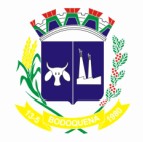 PREFEITURA MUNICIPAL DE BODOQUENAESTADO DE MATO GROSSO DO SULTERMO DE PUBLICAÇÃO, HOMOLOGAÇÃO E DE                                                             RATIFICAÇÃO DA DISPENSA DE LICITAÇÃO Nº. 20/2016Partes: Prefeitura Municipal de Bodoquena/Ms – ContratanteANTONIO AS DE LIMA - ContratadaObjeto: Contratação de Empresa para realizar serviços de Manutenção e Reparos na Concha Acústica da Praça central de Bodoquena-MS.Vigência: 10 de maio de 2016 até 30 de junho de 2016.Valor Global: R$ 6.121,50 (seis mil cento e vinte e um reais e cinquenta centavos)Dotação Orçamentária: 07.00  – Secretaria Municipal de Obras e Infra-Estrutura07.01  – Gabinete do Secretário04.122.401 – Infra-Estrutura-Beneficio ao cidadão e Qualidade de vida2.045 – Manutenção das Edificações Públicas33.90.39.00 – Outros serviços de Terceiros Fonte-1000000Ficha 68Data: Bodoquena - MS, 10 de maio de 2016.Homologo e Ratifico, ficando Adjudicado o resultado proferido pela Comissão Permanente de Licitação.Jun Iti Hada-Prefeito Municipal